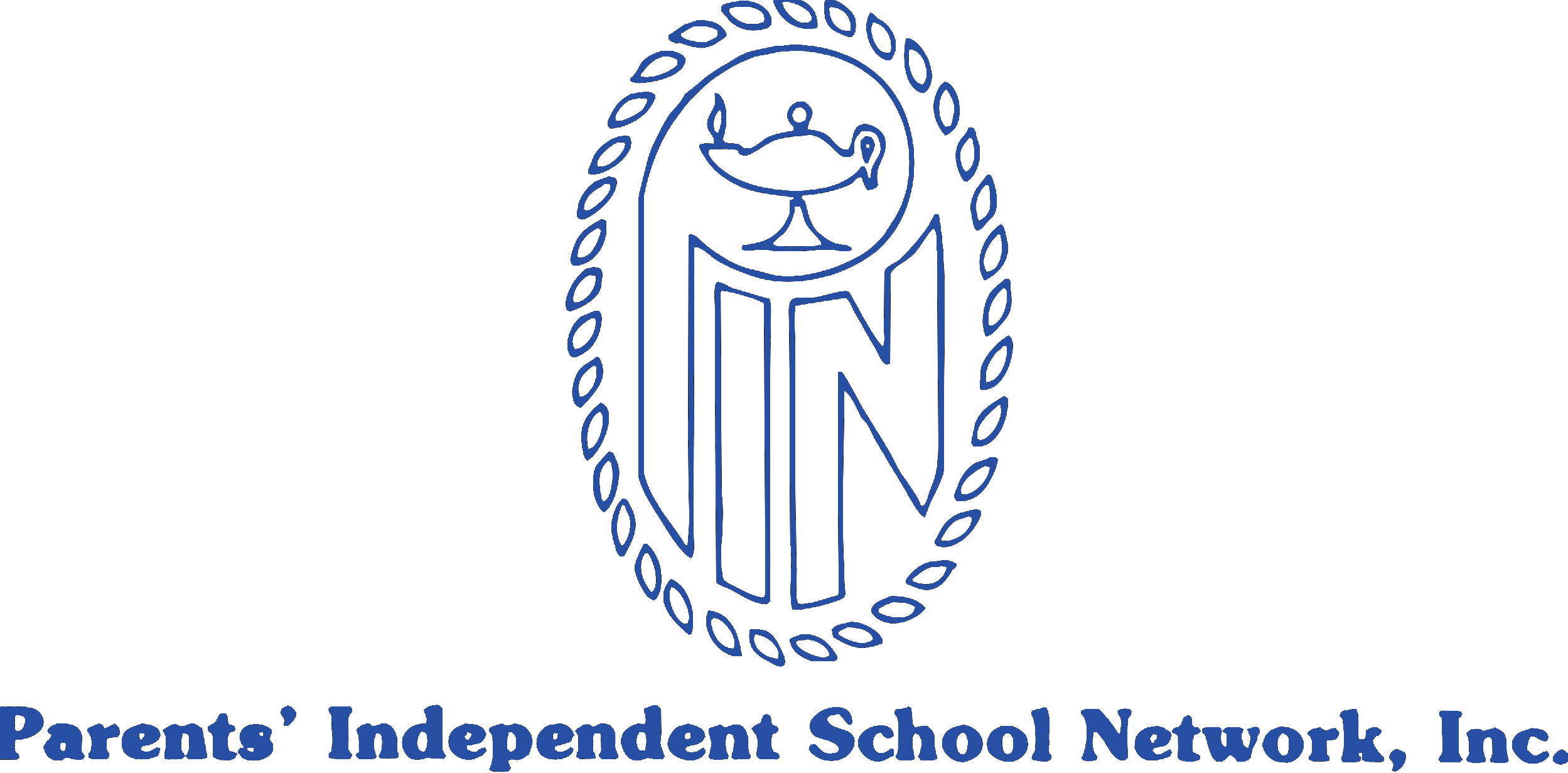 PARENTS’ INDEPENDENT SCHOOL NETWORK, Inc.COMMUNITY SERVICE AWARD APPLICATIONAPPLICATION for Upper SchoolSCHOOL NAME:Project Name:Project contact name & email: CS Coordinator name & email:PIN Rep name & email:APPLICATION COMPLETED BY: Name:Grade:Email:PROJECT PARTICIPANT(S):   Name and email address.Teachers:Parents:Students:Brief description of the community service project: (2-3 sentences)PIN Grants are awarded to your school in honor of your community service project that has taken place by March 1, 2017.  Their goal is to provide funds to help your community service program continue.  Grants may support both new, or ongoing community service.Please circle:  Grant Request:  $                   OR    Special Recognition                   * Please note:  The grant check will be sent directly to the school business office address.  ** Award recipients will be notified via email by mid-April. *COMMUNITY SERVICE AWARD APPLICATIONAPPLICATION for Upper SchoolPlease give short answers to the following questions:State the area that your Community Service Project covered?  (Ex: The arts, environment conservation, families in need, etc.)Where did your Community Service Program take place?  What did you hope the participants accomplished? (Short paragraph)Time frame for the community service project?  Is this an annual project, one-day event, or over a few days? Provide information on the tangible impact of your community service activities.  Ex: number of trees planted, number of items donated, number of people served, etc.What was the impact on your students during and/or after they participated in this project?If you are applying for a grant, how will PIN funds be used?Is there anything else you wish to share?DEADLINE MARCH 7, 2018APPLICATIONS RECEIVED AFTER THE DEADLINE WILL NOT BE CONSIDERED.